ELLIS CLASSIFICATION MODIFIED BY HOLAND (1988)Class 1: Fracture of enamel only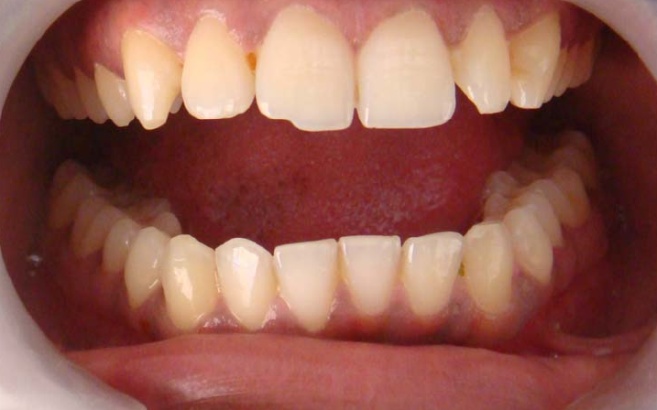 Class 2: Fracture includes enamel and dentine, without pulp involvement.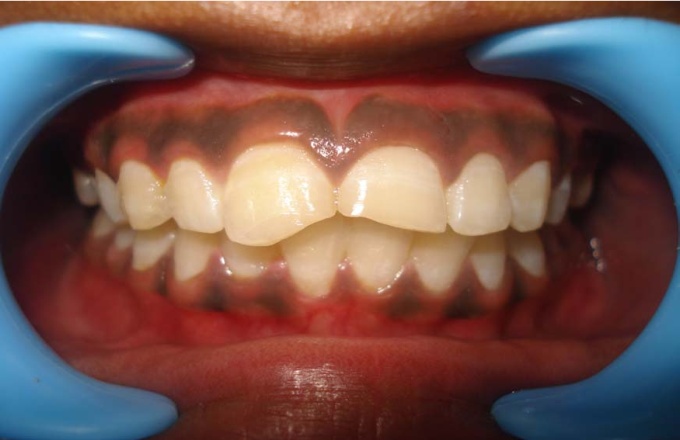 Class 3: Fracture of enamel and dentine with pulp involvement.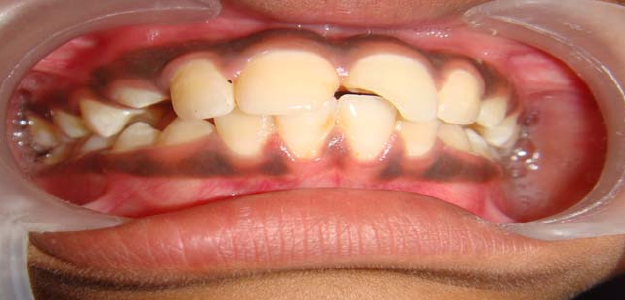 Class 4: Discolouration of the tooth as a result of concussion to the tooth, with or without a sinus.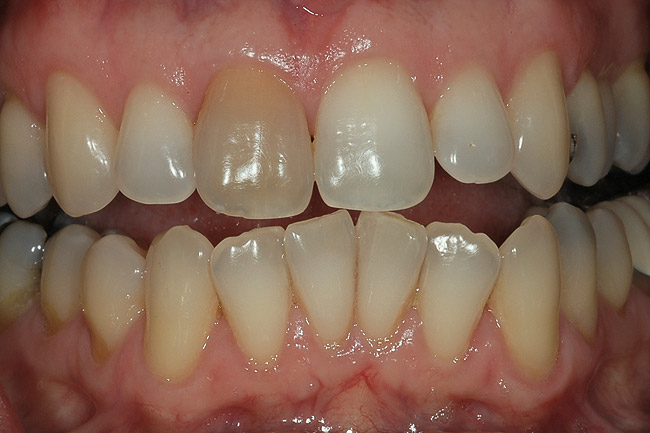 Class 5: Displacement; extrusion, intrusion, and lateral displacement.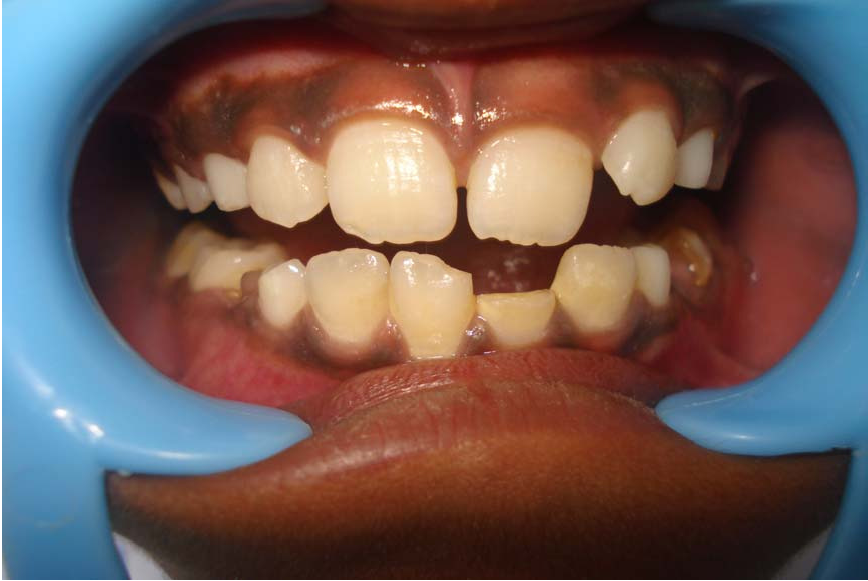 Class 6: Tooth loss as a result of trauma.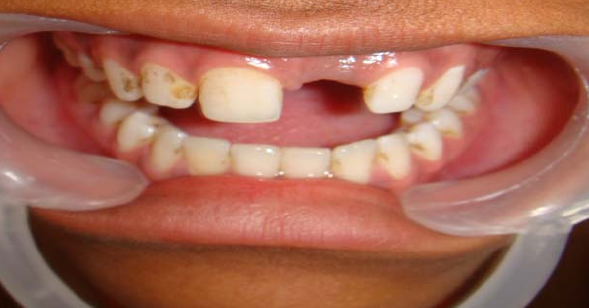 